Alcohol Identification and Brief Advice (IBA)More than 9 million people in England drink more than the recommended daily limits. In England, in 2012 there were 6,490 alcohol-related deaths, a 19% increase compared to 2001 (www.alcoholconcern.org.uk).  According to the health profile of Hertfordshire (Public Health England 2 June 2015) the number of hospital stays for alcohol related harm in Hertfordshire is 5,233 people per year. Alcohol is 10% of the UK burden of disease and death, making alcohol one of the three biggest lifestyle risk factors for disease and death in the UK, after smoking and obesity. The alcohol IBA allows selected pharmacies to offer alcohol interventions and screening services using accredited tools such as AUDIT-C and CRAFFT to assess drinking in a wide range of patient and demographic groups. Alcohol messages, assessment of harmful or hazardous levels of alcohol consumption and appropriate referral to specialist services are an essential part of improving the health and wellbeing of the population of Hertfordshire. Evidence shows that this will contribute to the multi-agency approach that will help to reduce the rate of higher and increasing risk of alcohol use.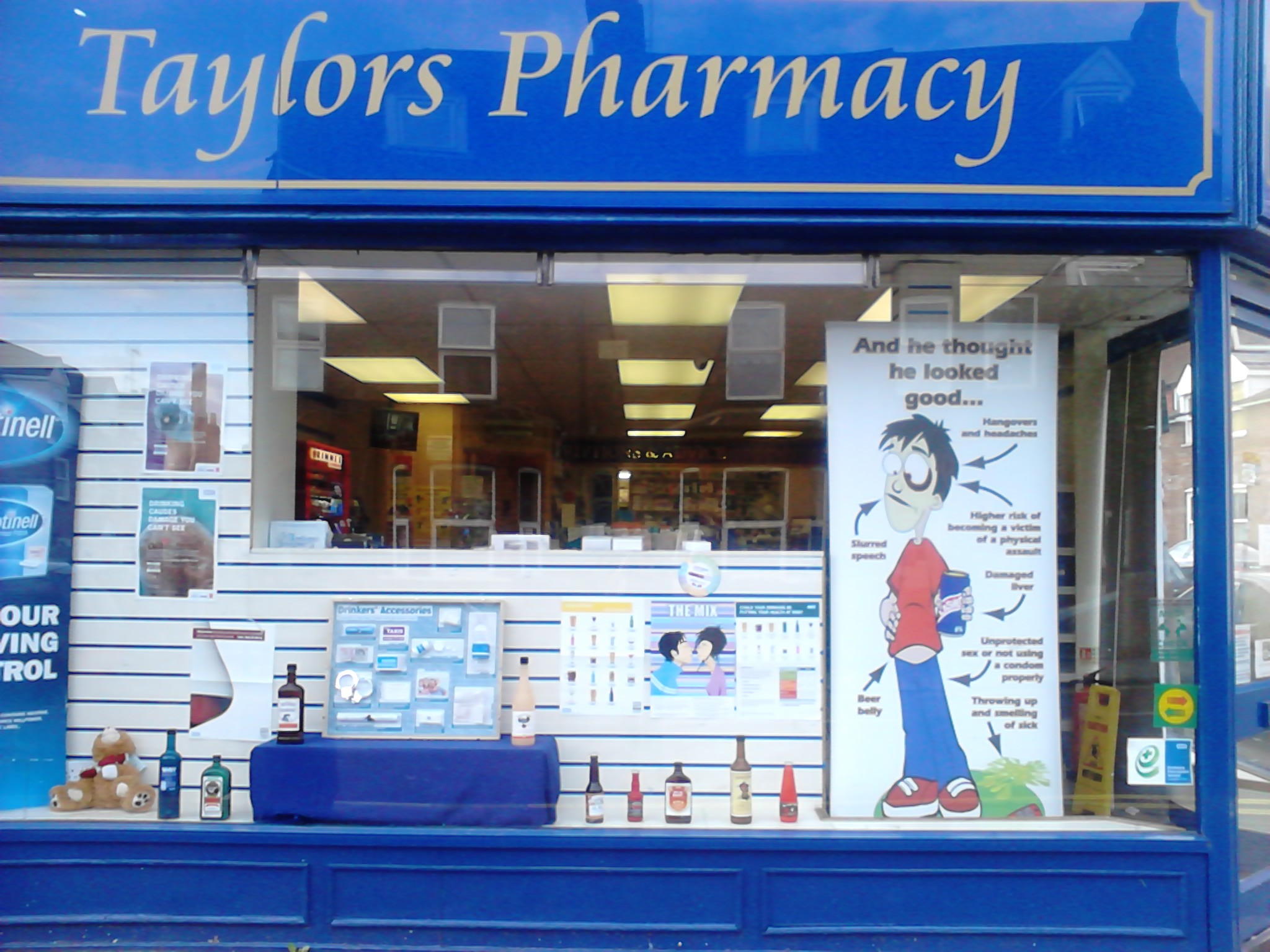 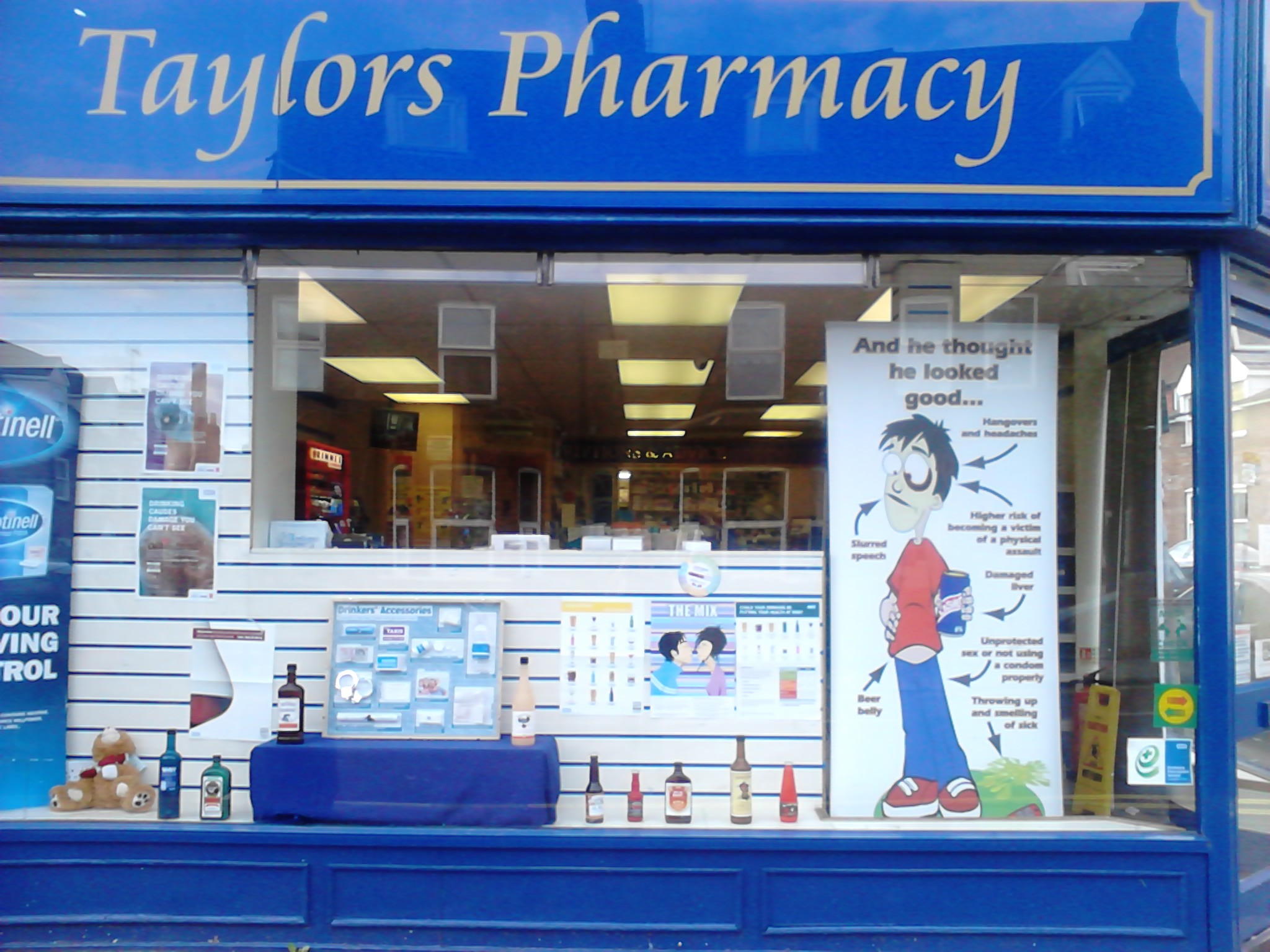 